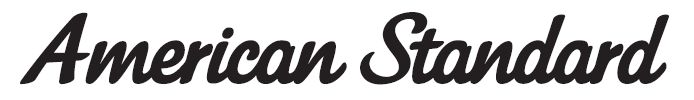 Shower Head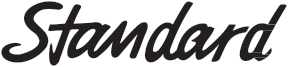 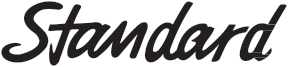 FFASTS01-006500BF010" Round Stainless Steel Rain Shower Head with Air-in (w/o shower arm)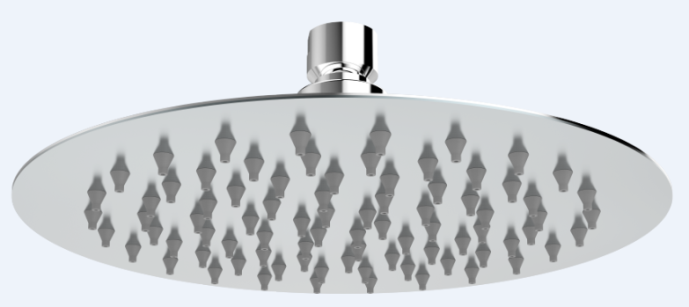 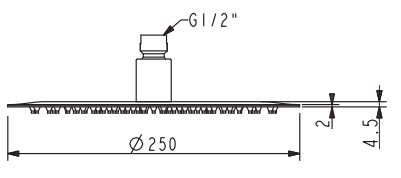 